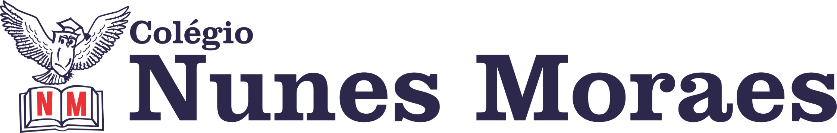 5°ANO – 20/04/20211ª AULA: PORTUGUÊS (TEXTO).Capítulo 06 – Um dia de vlogger.Objeto do conhecimento: Leitura/Escuta (Vlog).Atividades do dia: 20 de abril de 2021.No vídeo a seguir tem a explicação e acompanhamento de toda a aula. Nele, você verá:Passo 01 – Introdução da unidade 2 nas páginas 08 e 09. Abertura do capítulo com a proposta de exibição do vídeo 1 do canal Grandes Pequeninos na página 11. Link do vídeo: https://m.youtube.com/watch?v=Sv06n6WZQsw&feature=youtu.bePasso 02 – Atividade de classe: na página 12(questões 01 e 02). Passo 03 – Atividade de casa: Grave um áudio respondendo às perguntas das questões 01 a 03 da Seção Hora da Leitura na página 10.Link da vídeoaula: https://youtu.be/LDIciEQOsfc Obs: Ao final da aula, envie a foto da atividade de classe (página 12) de Língua Portuguesa (livro 2) e o áudio pedido para o WhatsApp da professora de sua turma. 2ª AULA: HISTÓRIA.Capítulo 06 – A importância dos rios ontem e hoje.Objeto do conhecimento: Os rios e as primeiras comunidades; Os grandes rios da Antiguidade; A importância dos rios para as sociedades.Atividades do dia: 20 de abril de 2021.No vídeo a seguir tem a explicação e acompanhamento de toda a aula. Nele, você verá:Passo 01 – Abertura da unidade 2 nas páginas 12 e 13. Introdução do capítulo nas páginas 14 e 15. Explicação de “Os rios e a sedentarização” na página 16.Passo 02 – Atividade de classe: página 18 (questões 01 e 02).Passo 03 – Atividade de casa: Grave um áudio respondendo às perguntas da Seção Trocando Ideias na página 15.Link da vídeoaula: https://youtu.be/Lu9Sct5UQPA Obs: Ao final desta aula, envie a foto da atividade de classe (página 18) e o áudio pedido para o WhatsApp da professora de sua turma.Leituras complementares:Conheça mais características do Nilo, acessando o link: https://www.todamateria.com.br/rio-nilo/Saiba mais sobre as características das primeiras aldeias neolíticas acessando o link: https://mundoeducacao.uol.com.br/historiageral/as-aldeias-neoliticas.htm3ª AULA: CIÊNCIAS Capítulo 05 –Uso consciente dos recursos naturais.Atividades do dia: 20 de abril de 2021 Passo 1: Introdução ao estudo do capítulo 6 “Quantos materiais existem?” Página 10 e 11. Explanação a partir das imagens de abertura e seção trocando ideias.Passo 2: Explanação da professora a partir do texto: “ A origem dos materiais” p. 12 e “ Características e usos dos materiais” p. 14.  “Densidade” p. 14. Passo 3: Atividade de classe: página 13 e 14.Passo 4: Atividade de casa:  Enviar um áudio com as respostas da página 11.Link da aula: https://youtu.be/S1oDqfB1ikE Observação: Os Alunos devem enviar as fotos das atividades para o whatsapp da professora de sua turma.4ª AULA: MATEMÁTICA Capítulo 5 “Cálculos por todo lado”Atividades do dia: 20 de abril de 2021 Passo 1: Continuação do estudo do capítulo 5. Explanação da professora a partir da correção da atividade de casa p.163.Passo 2 - Atividade de classe:  P.165 e 166, questões 6, 9, 10 e 11.Passo 3 - Atividade de casa: Concluir página 166.Link da aula: https://youtu.be/5CKcWWoHVfo Obs: Ao final da aula, envie a foto da atividade de classe e casa para o WhatsApp da professora de sua turma.